Publicado en Bilbao el 17/08/2018 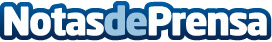 Wifinova ofrece Wifi gratuito en 16 estaciones del metro para las Fiestas de BilbaoLa empresa Wifinova amplía su oferta WiFi Free en Metro Bilbao a 16 estaciones del área Metropolitana del Gran Bilbao. Desde el inicio de la oferta de WiFi gratuito han disfrutado de ella casi 3,5 millones de usuariosDatos de contacto:David Cámarainfo@wifinova.es902 900 247Nota de prensa publicada en: https://www.notasdeprensa.es/wifinova-ofrece-wifi-gratuito-en-16-estaciones Categorias: Telecomunicaciones Marketing País Vasco http://www.notasdeprensa.es